全国中小学督学专业化研修班（深圳）“管办评分离”已成为趋势，教育督导的作用正明显增强。“能否培养一支优秀专业督学队伍”，成为做好中小学教育督导的关键。为帮助全国各地加强督学队伍建设，提升中小学督学的综合素质和能力，推介深圳市在中小学教育督导评估方面的有效经验和先进做法。我们经过精心筹备，决定于2018年11月22-24日在深圳市举办全国中小学督学专业化（深圳）研修班。本次课程将紧紧围绕学习深圳教育督导创新经验，考察深圳责任督学挂牌督导工作方法，观摩深圳办学水平评估的反馈现场，听取深圳教育督导名家专题报告。藉此开阔督学的专业视野和思维，明确责任督学的工作职责和方向，掌握挂牌督导的策略和方法，提高责任督学专业能力和专业素养。欢迎国内同仁共享盛宴。【活动时间】2018年11月22-24日（21日报到）【活动地点】深圳市友谊酒店（罗湖区嘉宾路3013号）【活动主题】全国中小学督学专业化（深圳）研修班【参加对象】全国各级中小学专职督学、兼职督学【课程特色】前沿引路，分享督学新经验现场观摩，掌握策略及方法全员参与，共建共享共成长【导师简介】（排名不分先后）深圳市区两级人民政府教育督导室领导（待定）黄  觉 广东省政府督学，广东省督导学会区域教育督导委员会主任，深圳市办学水平评估模式体系的主要创始人之一，原罗湖区人民政府助理巡视员，原罗湖区人民政府教育督导室主任。在中小学教育督导和区域教育评估有独到的研究和丰硕的建树。近年来，着力引进国际化评估理念，运用信息化技术于教育督导之中。梅仕华 深圳市梅仕华督学工作室主持人，国家教育督导局局长何秀超亲自为工作室授牌。深圳市福田区人民政府督导室专职督学，深圳市首批八大教育名家之一，深圳首批特级校长，广东语文特级教师，全国优秀教师。担任校长22年，16次担任深圳市办学水平评估组组长，率队代表政府对深圳20多所学校进行办学水平评估，培养了一批青年督学骨干。杨  坚 国家中小学教育督导评估专家，全国知名教育专家，中国民办教育十大年度人物，深圳市办学水平评估组组长，深圳市十佳校长，深圳市民文化大讲堂主讲嘉宾，深圳市校长培训中心特聘教授，深圳市云顶学校总校长，杨坚教育工作室主持人。曾参与国务院教育督导委员会办公室对5个省的18个县域义务教育均衡发展的检查认定（俗称“国检”），还长期带队对深圳18所公办中小学进行了办学水平评估，所到之处皆收好评，深得教育督导部门信任和受评学校欢迎。【拟定课程安排】【学时证明】本次研讨会将发给学员继续教育证书（每套票一份）【培训费用】培训费1080元/人（含课程、课酬、场所、资料及课程交通费）。食宿统一安排，住宿标准每人每天120-180元。（往返深圳交通、食宿等费用自理。）【付款方式】1.银行转账  户  名:广东省东南教育科学研究院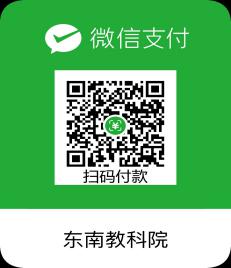 开户行:中国建设银行深圳西丽支行 账  号:4420 1622 6000 5251 23092.东南教科院微信扫码支付（见右图）汇款时请注明：**学校督学专业化培训费。为了避免混淆，转账后请把截图或凭证发送到“东南教科院”微信公众号对话框,或直接加微信号：13802573588，发截图给工作人员。需开发票单位请提供单位名称及税号（发票内容：培训费），为了便于报销，请您务必了解学校报销流程，最好会前公对公进行转账。【报名方式】 选取以下任一种方式均可报名  1.微信公众号报名：关注“东南教科院”微信公众号，点击“菜单-活动报名”即可。2.电话报名：400 063 7288    0755-28773933    138 0257 3588       3.客服微信号：13802573588     QQ：425062374     邮箱：dnjky@qq.com活动监督电话：13430558687下载带公章邀请函：①东南教科院官网:http://www.dnjky.cn/ ②微信公众号:东南教科院【特别说明】1.本次大会精品课程，控制参会人数，确保深度参与，请提前报名；电话报名如果占线，请直接通过微信公众号和客服微信号报名。保持报名联系人电话畅通，方便会务组及时沟通会务信息。报到地点、行车路线、会议学习资料等相关资讯会及时在官方公众号“东南教科院”发布；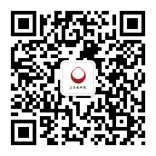 2.欢迎各地教育部门组织学校集中报名，大型团体报名电话13802237528，可提前送票上门；    3.本次活动凭票入场，凭第一天门票入场前领取资料，敬请留意。主办单位：广东省东南教育科学研究院杨坚教育公益事业发展中心（中国·深圳）协办单位：深圳市云飞扬教育咨询管理有限公司   二〇一八年九月二十日    时间    时间课程模块主要内容（导师）11月21日全天到达深圳开班典礼11月22日上午9:00-12:00  专题讲座：深圳督导名家专题报告中小学督学的专业思维视野（黄觉）11月22日下午14:30-17:30  专题讲座：深圳督导名家专题报告中小学督学的专业技能素养（梅仕华）11月23日上午9:00-12:00  实地考察：全国教育督导示范区考察深圳责任督学示范点（学校），现场介绍挂牌督导的创新经验11月23日下午14:30-17:30  现场观摩：深圳办学水平评估过程出席评估总结反馈大会，现场听取深圳市名督学的诊断意见和发展建议11月24日上午9:00-12:00  督学说法：学校观察案例剖析借你一双慧眼——如何听得真真切切，看得明明白白，说得清清楚楚（杨坚）11月24日下午14:30-17:00  头脑风暴：学员畅享名家点评中小学教育督导的深圳启示畅享会/结业礼11月25日全天自主研修，愉快返程自主研修，愉快返程